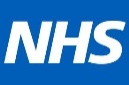 <GLH region name> NHS Genomic Laboratory HubGENOMIC LABORATORY REPORTReason for testingDiagnostic testing. <<Referral reason>>. Patient phenotype / HPO termsResultThis individual is heterozygous for a germline pathogenic, reduced penetrance BRCA1 missense variant (details below). Heterozygous BRCA1 pathogenic variants cause cancer susceptibility, particularly breast and ovarian cancer in females (OMIM: XXX). Compared to typical pathogenic BRCA1 variants, this variant is associated with a reduced risk of breast and ovarian cancer.Implications Other relatives may have up to a 50% risk of inheriting this variant and genetic predisposition to BRCA1-related cancers. Recommended actionThis patient is at increased risk of developing further BRCA1-related cancers. This variant is associated with reduced penetrance compared to typical BRCA1 pathogenic variants, therefore patients should be managed appropriately, based on their personal and family history1. We recommend referral to Clinical Genetics where predictive and diagnostic testing for this variant in their relatives can be arranged.Date issued: <AUTHORISEDDATE>                    Authoriser: Clinical Scientist	Moghadasi et al 2017 PMID: 28490613 ____________________________________________________________________________________________________________TECHNICAL INFORMATIONVariant detailsTest methodologyGenes screened in the panel: BRCA1; BRCA2; PALB2, ATM, CHEK2 (all coding exons & exon-intron boundaries). For ATM & CHEK2 genes only clearly truncating variants (nonsense, frameshift, ±1/2 splice & CNVs) in these genes, plus the ATM c.7271T>G p.(Val2424Gly) pathogenic missense variant, are reported. Methodology including sensitivity, CNV detection, Bioinformatics pipeline etc    e.g. Enrichment method: Agilent SureSelect Custom Design and sequenced on the Illumina platform with a sensitivity of at least 95%.The target regions of selected transcripts is covered to a minimum read depth of 30x.Screening for large deletions and duplications is performed using comparative depth of coverage of NGS data. Deletions/duplications are confirmed by Multiplex Ligation-Dependent Probe Amplification (MRC-Holland).Limits of detection e.g.NGS technical sensitivity may be reduced for genes with pseudogenes or paralogs, and copy-number variation >xx nucleotides.*Variant classification – see Appendix 1 overleafOnly clinically relevant results are shown; full details of methods and results, including benign/likely benign variants and variants of uncertain clinical significance with limited evidence, are stored on file and are available on request.Sample detailsAppendix 1: Variant classification Variant details^Evidence point ranges: VUS: 0-5 (10-90% posterior probability pathogenicity); Likely pathogenic: 6-9 (90-99% posterior probability); Pathogenic: >10 (>99% posterior probability). Points awarded per evidence weighting: sup (supporting)  = 1, mod (moderate) = 2, str (strong) = 4, vstr (very strong) = 8 (Tavtigian et al 2020 PMID: 32720330; Garrett et al 2020 PMID: 33208383; ACGS 2020 variant guidelines)*Variant classification according to the American College of Medical Genetics and Genomics (ACMG)1 and Association for Clinical Genomic Science (ACGS) 2020 guidelines2 and Cancer Variant Interpretation Group-UK BRCA1/2 gene-specific and consensus specification for Cancer Susceptibility Genes3 (https://www.cangene-canvaruk.org/canvig-uk; http://www.canvaruk.org/)1Richards et al. (2015) Genetics in Medicine 17:405-24. (PMID: 25741868)2 www.acgs.uk.com/quality/best-practice-guidelines3 Garrett et al (2020) J Med Genet (PMID: 32170000)$ Based on OR from ClinGen Hereditary Breast, Ovarian and Pancreatic Cancer Expert Panel Specifications to the ACMG/AMP Variant Interpretation Guidelines for ATM Version 1.1 Expert Panel Page: https://www.clinicalgenome.org/affiliation/50039; https://clinicalgenome.org/site/assets/files/7451/clingen_hbop_acmg_specifications_atm_v1_1.pdfHead of DepartmentNameLocal Genetics ServiceLocal TrustAddressAddressPost CodeWeb site addressGeneral Enquiries:	 telephone contactEmail:	generic email addressLocal Genetics ServiceLocal TrustAddressAddressPost CodeWeb site addressDr xxxPatient Name:Jane DOEConsultant Gender:Female<<Hospital address>>Date of Birth:14 Jan 1968<<Hospital address>>NHS No:123 456 7890<<Hospital address>>Hospital No:NK<<Hospital address>>Your ref:GC12345Result summaryGenetic diagnosis of BRCA1-related (reduced penetrance) cancer susceptibilityGeneZygosityHGVS descriptionLocation: GRCh37 (hg19)*ClassificationBRCA1Heterozygous NM_007294.4:c.5096G>A p.(Arg1699Gln)Chr17(GRCh37):g.41215947C>TPathogenic, Reduced PenetranceYour lab ref:122001180Sample ID1234567Sample collected:05 Jun 2020Sample typeDNA from peripheral bloodSample received05 Jun 2020Dr xxxPatient Name:Jane DOEConsultant Gender:Female<<Hospital address>>Date of Birth:14 Jan 1968<<Hospital address>>NHS No:123 456 7890<<Hospital address>>Hospital No:NK<<Hospital address>>Your ref:GC12345GeneZygosityZygosityHGVS descriptionHGVS descriptionLocation: GRCh37 (hg19)*Classification*ClassificationBRCA1Heterozygous Heterozygous NM_007294.4:c.5096G>A p.(Arg1699Gln)NM_007294.4:c.5096G>A p.(Arg1699Gln)Chr17(GRCh37):g.41215947C>TPathogenic, Reduced PenetrancePathogenic, Reduced PenetranceGene-Disease AssociationGene-Disease AssociationGene-Disease AssociationGene-Disease AssociationHereditary cancer susceptibility OMIM XXXHereditary cancer susceptibility OMIM XXXHereditary cancer susceptibility OMIM XXXHereditary cancer susceptibility OMIM XXXInheritanceInheritanceInheritanceInheritanceAutosomal Dominant Autosomal Dominant Autosomal Dominant Autosomal Dominant Evidence for variant classification using ACMG/AMP guidelines*: Evidence for variant classification using ACMG/AMP guidelines*: Evidence for variant classification using ACMG/AMP guidelines*: Evidence for variant classification using ACMG/AMP guidelines*: Evidence for variant classification using ACMG/AMP guidelines*: Evidence for variant classification using ACMG/AMP guidelines*: Evidence for variant classification using ACMG/AMP guidelines*: Evidence points^PS3_str PS4_str$PP3_supPM3_modPS3_str PS4_str$PP3_supPM3_modBouwman functional assay = deleterious x3 assaysSignificant enrichment in cases vs controls. Moghadasi et al 2017 - ENIGMA study of 129 p.(Arg1699Gln) families: pathogenic with intermediate risk for BC and OC (RR 2.83 BC & 5.83 OC). Cumulative risk of BC 20% & OC 6%.REVEL 0.785 Keupp et al 2019 - found in patient with mild FA-like phenotype and early onset BC Bouwman functional assay = deleterious x3 assaysSignificant enrichment in cases vs controls. Moghadasi et al 2017 - ENIGMA study of 129 p.(Arg1699Gln) families: pathogenic with intermediate risk for BC and OC (RR 2.83 BC & 5.83 OC). Cumulative risk of BC 20% & OC 6%.REVEL 0.785 Keupp et al 2019 - found in patient with mild FA-like phenotype and early onset BC Bouwman functional assay = deleterious x3 assaysSignificant enrichment in cases vs controls. Moghadasi et al 2017 - ENIGMA study of 129 p.(Arg1699Gln) families: pathogenic with intermediate risk for BC and OC (RR 2.83 BC & 5.83 OC). Cumulative risk of BC 20% & OC 6%.REVEL 0.785 Keupp et al 2019 - found in patient with mild FA-like phenotype and early onset BC Bouwman functional assay = deleterious x3 assaysSignificant enrichment in cases vs controls. Moghadasi et al 2017 - ENIGMA study of 129 p.(Arg1699Gln) families: pathogenic with intermediate risk for BC and OC (RR 2.83 BC & 5.83 OC). Cumulative risk of BC 20% & OC 6%.REVEL 0.785 Keupp et al 2019 - found in patient with mild FA-like phenotype and early onset BC Bouwman functional assay = deleterious x3 assaysSignificant enrichment in cases vs controls. Moghadasi et al 2017 - ENIGMA study of 129 p.(Arg1699Gln) families: pathogenic with intermediate risk for BC and OC (RR 2.83 BC & 5.83 OC). Cumulative risk of BC 20% & OC 6%.REVEL 0.785 Keupp et al 2019 - found in patient with mild FA-like phenotype and early onset BC 4412PS3_str PS4_str$PP3_supPM3_modPS3_str PS4_str$PP3_supPM3_modBouwman functional assay = deleterious x3 assaysSignificant enrichment in cases vs controls. Moghadasi et al 2017 - ENIGMA study of 129 p.(Arg1699Gln) families: pathogenic with intermediate risk for BC and OC (RR 2.83 BC & 5.83 OC). Cumulative risk of BC 20% & OC 6%.REVEL 0.785 Keupp et al 2019 - found in patient with mild FA-like phenotype and early onset BC Bouwman functional assay = deleterious x3 assaysSignificant enrichment in cases vs controls. Moghadasi et al 2017 - ENIGMA study of 129 p.(Arg1699Gln) families: pathogenic with intermediate risk for BC and OC (RR 2.83 BC & 5.83 OC). Cumulative risk of BC 20% & OC 6%.REVEL 0.785 Keupp et al 2019 - found in patient with mild FA-like phenotype and early onset BC Bouwman functional assay = deleterious x3 assaysSignificant enrichment in cases vs controls. Moghadasi et al 2017 - ENIGMA study of 129 p.(Arg1699Gln) families: pathogenic with intermediate risk for BC and OC (RR 2.83 BC & 5.83 OC). Cumulative risk of BC 20% & OC 6%.REVEL 0.785 Keupp et al 2019 - found in patient with mild FA-like phenotype and early onset BC Bouwman functional assay = deleterious x3 assaysSignificant enrichment in cases vs controls. Moghadasi et al 2017 - ENIGMA study of 129 p.(Arg1699Gln) families: pathogenic with intermediate risk for BC and OC (RR 2.83 BC & 5.83 OC). Cumulative risk of BC 20% & OC 6%.REVEL 0.785 Keupp et al 2019 - found in patient with mild FA-like phenotype and early onset BC Bouwman functional assay = deleterious x3 assaysSignificant enrichment in cases vs controls. Moghadasi et al 2017 - ENIGMA study of 129 p.(Arg1699Gln) families: pathogenic with intermediate risk for BC and OC (RR 2.83 BC & 5.83 OC). Cumulative risk of BC 20% & OC 6%.REVEL 0.785 Keupp et al 2019 - found in patient with mild FA-like phenotype and early onset BC Total: 11